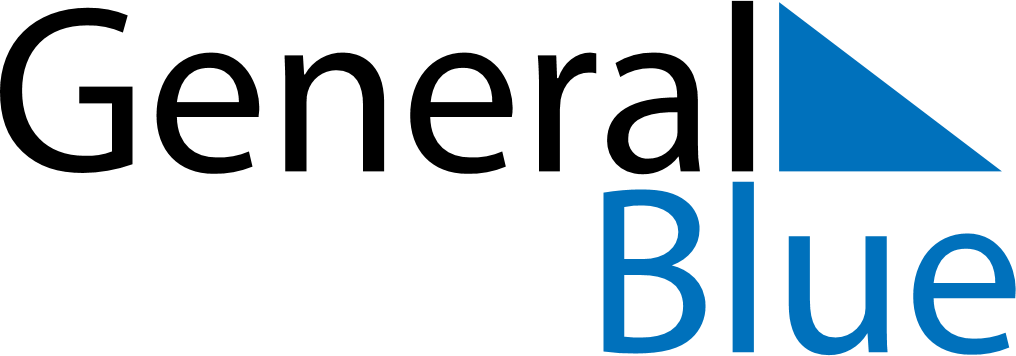 June 2024June 2024June 2024ParaguayParaguaySundayMondayTuesdayWednesdayThursdayFridaySaturday123456789101112131415Chaco Armistice161718192021222324252627282930